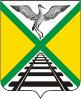  СОВЕТ МУНИЦИПАЛЬНОГО РАЙОНА                                                     «ЗАБАЙКАЛЬСКИЙ РАЙОН»РЕШЕНИЕ п.г.т.Забайкальск27 сентября 2023 года                                                                                          № 201О внесении изменения в  Положение о муниципальном жилищном контроле на территории сельских поселений «Абагайтуйское», «Билитуйское», «Даурское», «Красновеликанское», «Степное», «Рудник Абагайтуйское», «Черно-Озёрское» муниципального района «Забайкальский район» утвержденного решением Совета муниципального района «Забайкальский район» от 24.11.2021 года №30 В целях приведения муниципального нормативного правового акта в соответствие с действующим законодательством, на основании статьи 23 Федерального закона от 31.07.2020 г. №248-ФЗ «О государственном контроле (надзоре) и муниципальном контроле в Российской Федерации», в соответствии с Методическими рекомендациями по разработке индикаторов риска государственного контроля (надзора) и муниципального контроля, руководствуясь статьей 24Устава муниципального района «Забайкальский район», Совет муниципального района «Забайкальский район»решил:Внести изменение в приложение № 3 Положения о муниципальном жилищном контроле на территории сельских поселений«Абагайтуйское», «Билитуйское»,«Даурское», «Красновеликанское», «Степное», «Рудник Абагайтуйское», «Черно-Озёрское» муниципального района «Забайкальский район» утвержденного решением Совета муниципального района от 24.11.2021 года №30:Приложение № 3 к Положению о муниципальном жилищном контроле на территории сельских поселений«Абагайтуйское», «Билитуйское», «Даурское», «Красновеликанское», «Степное», Рудник Абагайтуйское», «Черно-Озёрское» муниципального района «Забайкальский район» читать в новой редакции (приложение 1).Настоящее решение вступает в силу с 01 октября 2023 года.3. Опубликовать (обнародовать) настоящее решение в порядке, установленном Уставом муниципального района «Забайкальский район»  и разместить  на официальном сайте муниципального района «Забайкальский район» в информационно-телекоммуникационной сети «Интернет» www.zabaikalskadm.ruГлава муниципального района                                                      А.В.МочаловПриложение №3к Положению о муниципальном                                                                                     жилищном контроле на территории                                                           сельских поселений«Абагайтуйское», «Билитуйское», «Даурское», «Красновеликанское», «Степное»,«Рудник Абагайтуйское»,«Черно-Озерское» муниципального района «Забайкальский район»(в редакции решения Совета муниципального района«Забайкальский район» от 27сентября 2023 г. № 201)Индикаторы риска нарушения обязательных требований, используемые в качестве основания для проведения контрольных мероприятий при осуществлении муниципального контроля1. Трехкратный и более рост количества обращений за единицу времени (месяц, квартал) в сравнении с предшествующим аналогичным периодом и (или) с аналогичным периодом предшествующего календарного года, поступивших в адрес органа муниципального жилищного контроля от граждан (поступивших способом, позволяющим установить личность обратившегося гражданина) или организаций, являющихся собственниками помещений в многоквартирном доме, граждан, являющихся пользователями помещений в многоквартирном доме, информации от органов государственной власти, органов местного самоуправления, из средств массовой информации, информационно-телекоммуникационной сети «Интернет», государственных информационных систем о фактах нарушений контролируемыми лицами обязательных требований, установленных частью 1 статьи 20 Жилищного кодекса Российской Федерации.